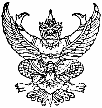 ประกาศองค์การบริหารส่วนตำบลบางตาเถรเรื่อง  มาตรการให้ผู้มีส่วนได้เสียมีส่วนร่วมในการดำเนินการ*********************ตามยุทธศาสตร์ชาติว่าด้วยการป้องกันและปราบปรามการทุจริต ระยะที่ 3 ( พ.ศ. 2560- 2564 ) และการประเมินคุณธรรมและความโปร่งใสในการดำเนินงานของหน่วยงานภาครัฐ(ITA) ประจำปี 2562 ได้ กำหนดให้หน่วยงานของรัฐมีมาตรการให้ผู้มีส่วนได้ส่วนเสียมีส่วนร่วมในการดำเนินงาน ดังนั้น องค์การบริหารส่วนตำบลบางตาเถร จึงได้ประกาศมาตรการให้ผู้มีส่วนได้ส่วนเสียมีส่วนร่วมในการดำเนินงานขององค์การบริหารส่วนตำบลบางตาเถร ดังนี้ แนวทางให้ประชาชนและผู้มีส่วนได้ส่วนเสียเข้ามามีส่วนร่วม 1. เข้าร่วมการแสดงความคิดเห็นเกี่ยวกับการดำเนินงานขององค์การบริหารส่วนตำบล
บางตาเถรในการจัดทำแผน การจัดงานประเพณี โครงการงานวันสำคัญ กิจกรรมต่างๆ ขององค์การบริหารส่วนตำบล 2. การเข้าร่วมกิจกรรมและโครงการต่างๆโดยการลงทะเบียนเข้าร่วมการตรวจสอบ ตรวจรับงานใน ส่วนของภาคประชาชน 3. เข้าร่วมตรวจสอบ ตรวจรับงานในส่วนภาคประชาชน 4. เข้าร่วมการประเมินผลงานโดยวีการตอบแบบสอบถามในโครงการต่างๆ 5. เข้าร่วมการติดตามงาน หรือการดำเนินงานขององค์การบริหารส่วนตำบลจะมีการแต่งตั้งภาคประชาชน ทั้งนี้องค์การบริหารส่วนตำบลบางตาเถร จะเปิดโอกาสให้ประชาชนและผู้มีส่วนได้ส่วนเสียเข้ามามีส่วนร่วมในการดำเนินงานขององค์การบริหารส่วนตำบลบางตาเถรไม่ว่าจะเป็นในลักษณะการเข้าร่วมในการจัดทำแผนงาน การประชาคม การ วางแผนหรือการดำเนินงานด้านต่างๆอย่างสม่ำเสมอจึงประกาศมาให้ทราบโดยทั่วกัน                                        ประกาศ ณ วันที่ 13 พฤษภาคม พ.ศ. 2562 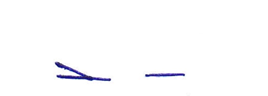 (นายบัญชา สุนทรีเกษม)นายกองค์การบริหารส่วนตำบลบางตาเถร